 LAMPIRAN II : 	PERATURAN BUPATINOMOR               TAHUNTENTANG PERIZINAN DAN PENDAFTARAN USAHA PETERNAKANPERMOHONAN SURAT IZIN USAHA PETERNAKAN___________________________________________________________Kepada Yth. BUPATI MADIUN Cq.	Kepala Dinas Penanaman Modal dan 		Pelayanan Terpadu Satu Pintu Kab. Madiun di 		MADIUN	Dengan ini kami mengajukan permohonan Izin Usaha Peternakan sebagai berikut: I. IDENTITAS PEMOHON 	 1.	Nama Pemohon/Pemilik		: 	 2.	Nama Perusahaan/Koperasi	: 	 3.	Alamat Perusahaan/Koperasi	: 	 4.	Akta Pendirian			: 	 5.	NPWP					: 	 6.	Kegiatan Peternakan		: 	 7.	Jenis Ternak			: 	 8.	Jumlah Ternak			: 	 9.		Produksi a. Macam produksi		: b. Jumlah produksi per tahun	: c. Kapasitas Produksi Maksimal:( dicapai tahun….) 	 10.	Lokasi Usaha a. Desa/ Kelurahan 		: b. Kecamatan 			: c. Kabupaten 			: Madiun 11.	Pemotongan a. Pemotongan 			:  b. Kapasitas pemotongan 	:  12.	Lahan dan Kandang a. Luas lahan 			: 	m² b. Luas Kandang 			: 	m²  13.	Status kepemilikan : a. Lahan 				: milik sendiri/sewa/lain-lainnya b. Kandang 				: milik sendiri/sewa/lain-lainnya  14.	Lay out penggunaan lahan 	: (dalam lampiran)  15.	Jumlah Modal a. Modal sendiri 			: Rp. b. Modal Pinjaman 		: Rp.  16.	Tenaga Kerja 			: ______ orang II. Izin Yang Sudah Dimiliki (lampirkan jika ada)III. RENCANA TENAGA KERJAIV. RENCANA PEMASARANV. RENCANA PENGGUNAAN BAHAN, MESIN/PERALATAN, DAN BANGUNAN1. Bibit Ternak 2. Kebutuhan Pakan 3. Obat-obatan 4. Mesin dan Peralatan 5. Bangunan VI. RENCANA PENGELOLAAN DAN PEMANTAUAN LINGKUNGAN HIDUPVII. LAIN-LAINDemikian keterangan ini kami buat dengan sebenarnya, atas perhatian dan persetujuannya kami ucapkan terima kasih.		Madiun,Pemohon,__________LAMPIRAN V :	PERATURAN BUPATINOMOR               TAHUNTENTANG PERIZINAN DAN PENDAFTARAN USAHA PETERNAKANPERMOHONAN SURAT IZIN PERLUASAN USAHA PETERNAKANKepada Yth. BUPATI MADIUN Cq.	Kepala Dinas Penanaman Modal dan 		Pelayanan Terpadu Satu Pintu Kab. Madiun di 		MADIUN	Dengan ini kami mengajukan permohonan Izin Perluasan Usaha Peternakan sebagai berikut: I. IDENTITAS PEMOHON 	 1.	Nama Pemohon/Pemilik		: 	 2.	Nama Perusahaan/Koperasi	: 	 3.	Alamat Perusahaan/Koperasi	: 	 4.	Akta Pendirian			: 	 5.	NPWP					: 	 6.	Kegiatan Peternakan		: 	 7.	Jenis Ternak			: 	 8.	Jumlah Ternak			: II. RENCANA PERLUASAN YANG DIMOHONIII. IZIN YANG SUDAH DIMILIKI (lampirkan jika ada) IV. RENCANA TENAGA KERJA V.  RENCANA PEMASARANVI. RENCANA PENGGUNAAN BAHAN, MESIN/PERALATAN DAN BANGUNANa. Bibit Ternak b. Kebutuhan Pakan c. Obat-obatan d. Mesin dan Peralatane. Bangunan VII. RENCANA PENGELOLAAN DAN PEMANTAUAN LINGKUNGAN HIDUP VIII. RENCANA PENYELESAIAN PROYEK UNTUK PERLUASAN Nama dan Tanda tanganPemohon,……………………………….LAMPIRAN VII :	PERATURAN BUPATINOMOR               TAHUNTENTANG PERIJINAN DAN PENDAFTARAN USAHA PETERNAKANPERMOHONAN PENDAFTARAN PETERNAKAN RAKYAT___________________________________________________________Kepada Yth. BUPATI MADIUN Cq.	Kepala Dinas Penanaman Modal dan 		Pelayanan Terpadu Satu Pintu Kab. Madiun di 		MADIUN	Dengan ini kami mengajukan permohonan Tanda Pendaftaran Peternakan Rakyat sebagai berikut: I. IDENTITAS PEMOHON 	 1.	Nama Pemohon/Pemilik		: 	 2.	Nama Perusahaan/Koperasi	: 	 3.	Alamat Perusahaan/Koperasi	: 	 4.	Akta Pendirian			: 	 5.	NPWP					: 	 6.	Kegiatan Peternakan		: 	 7.	Jenis Ternak			: 	 8.	Jumlah Ternak			: 	 9.	Produksi a. Macam produksi		: b. Jumlah produksi per tahun	: c. Kapasitas Produksi Maksimal: ( dicapai tahun….) 	 10.	Lokasi Usaha a. Desa/ Kelurahan 		: b. Kecamatan 			: c. Kabupaten 			: Madiun 11.	Pemotongan a. Pemotongan 			:  b. Kapasitas pemotongan 	: 12.	Lahan dan Kandang a. Luas lahan 			: 	m² b. Luas Kandang 			: 	m² 13. Status kepemilikan: a. Lahan 				: milik sendiri/sewa/lain-lainnya b. Kandang 				: milik sendiri/sewa/lain-lainnya 14. Lay out penggunaan lahan 	: (dalam lampiran) 15. Jumlah Modal a. Modal sendiri 			: Rp. b. Modal Pinjaman 		: Rp. 16. Tenaga Kerja 			: ______ orang II. IZIN YANG SUDAH DIMILIKI (lampirkan jika ada)III. RENCANA TENAGA KERJAIV. RENCANA PEMASARANV.  RENCANA PENGGUNAAN BAHAN, MESIN/PERALATAN, DAN BANGUNAN1. Bibit Ternak 2. Kebutuhan Pakan 3. Obat-obatan 4. Mesin dan Peralatan 5. Bangunan VI. RENCANA PENGELOLAAN DAN PEMANTAUAN LINGKUNGAN HIDUPVII. LAIN-LAINDemikian keterangan ini kami buat dengan sebenarnya, atas perhatian dan persetujuannya kami ucapkan terima kasih.		Madiun,Pemohon,__________LAMPIRAN I :	PERATURAN BUPATINOMOR               TAHUNTENTANG PERIZINAN DAN PENDAFTARAN USAHA PETERNAKANFORMULIR PERMOHONAN REKOMENDASIIZIN USAHA PETERNAKAN (IUP), IZIN PERLUASAN USAHA (IPU) DAN TANDA PENDAFTARAN PETERNAKAN RAKYAT (TPPR)									Madiun,									Kepada :Nomor	: 						Yth.Sifat		:							di Lampiran	:								(.................)Hal		: Permohonan Rekomendasi		  Izin Usaha PeternakanSaya yang bertanda tangan di bawah ini :Dengan ini Kami mengajukan Rekomendasi Izin Usaha Peternakan (IUP), Izin Perluasan Usaha (IPU), dan Tanda Pendaftaran Peternakan Rakyat (TPPR) dengan data-data sebagai berikut :Demikian surat permohonan Rekomendasi Izin Usaha Peternakan (IUP), Izin Perluasan Usaha (IPU), dan Tanda Pendaftaran Peternakan Rakyat (TPPR) ini kami buat dengan sebenarnya dan apabila dikemudian hari ternyata data/informasi dan keterangan yang diberikan pada permohonan ini dan lampirannya tidak benar, maka kami menyatakan bersedia dibatalkan Rekomendasi Izin Usaha Peternakan(IUP), Izin Perluasan Usaha (IPU), dan Tanda Pendaftaran Peternakan Rakyat (TPPR)  yang telah kami miliki dan bersedia dituntut sesuai dengan ketentuan peraturan perundang-undangan yang berlaku.								Pemohon,							          _________LAMPIRAN III :	PERATURAN BUPATINOMOR               TAHUNTENTANG PERIZINAN DAN PENDAFTARAN USAHA PETERNAKANCEKLIST PERSYARATAN______________________________Catatan :Persyaratan yang dilampirkan merupakan satu kesatuan dengan formulir permohonan;Petugas sebelum memberikan tanda terima diwajibkan menceklis persyaratan yang dilampirkan oleh pemohon.Tempat, tanggal, bulan dan tahunPetugas,_____________LAMPIRAN IV : 	PERATURAN BUPATINOMOR               TAHUNTENTANG PERIZINAN DAN PENDAFTARAN USAHA PETERNAKAN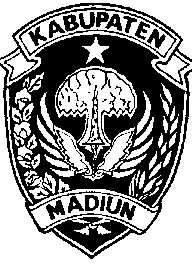 IZIN USAHA PETERNAKAN (IUP)Nomor :Dasar	: 	Peraturan Bupati Madiun Nomor    Tahun 2019 tentang Perizinan dan Pendaftaran Usaha PeternakanDIBERIKAN KEPADA:Nama Perusahaan			:Alamat Perusahaan			:No. Telepon/ faximile 			:Nama Pemilik/ Penanggungjawab	:Alamat Pemilik/ Penanggungjawab	:No. Telepon/ faximile			:Kegiatan Usaha				:IUP ini diterbitkan dengan ketentuan:KESATU 	: IUP ini berlaku untuk melakukan kegiatan usaha peternakan di wilayah Kabupaten Madiun;KEDUA	: Pemilik/ penanggungjawab wajib menyampaikan laporan kegiatan usaha peternakannya satu kali dalam setahun, selambat-lambatnya tanggal 31 Januari tahun berikutnya;KETIGA	: tidak untuk melakukan kegiatan usaha lain yang tercantum dalam IUP ini;KEEMPAT	:	Apabila di kemudian hari ternyata ada kekeliruan dalam penetapannya maka diadakan perubahan/ ditinjau kembali sebagaimana mestinya.LAMPIRAN VI :	PERATURAN BUPATINOMOR               TAHUNTENTANG PERIZINAN DAN PENDAFTARAN USAHA PETERNAKANIZIN PERLUASAN USAHA (IPU)Nomor :Dasar	: 	Peraturan Bupati Madiun Nomor    Tahun 2019 tentang Perizinan dan Pendaftaran Usaha PeternakanDIBERIKAN KEPADA:Nama Perusahaan			:Alamat Perusahaan			:No. Telepon/ faximile 			:Nama Pemilik/ Penanggungjawab	:Alamat Pemilik/ Penanggungjawab	:No. Telepon/ faximile			:Kegiatan Usaha				:IPU ini diterbitkan dengan ketentuan:KESATU 	: IPU ini berlaku untuk melakukan kegiatan usaha peternakan di wilayah Kabupaten Madiun;KEDUA	: Pemilik/ penanggungjawab wajib menyampaikan laporan kegiatan usaha peternakannya satu kali dalam setahun, selambat-lambatnya tanggal 31 Januari tahun berikutnya;KETIGA	: tidak untuk melakukan kegiatan usaha lain yang tercantum dalam IPU ini;KEEMPAT	:	Apabila di kemudian hari ternyata ada kekeliruan dalam penetapannya maka diadakan perubahan/ ditinjau kembali sebagaimana mestinya.LAMPIRAN VIII : PERATURAN BUPATINOMOR               TAHUNTENTANG PERIZINAN DAN PENDAFTARAN USAHA PETERNAKANTANDA PENDAFTARAN PETERNAKAN RAKYAT (TPPR)Nomor :Dasar	: 	Peraturan Bupati Madiun Nomor    Tahun 2019 tentang Perizinan dan Pendaftaran Usaha PeternakanDIBERIKAN KEPADA:Nama Perusahaan			:Alamat Perusahaan			:No. Telepon/ faximile 			:Nama Pemilik/ Penanggungjawab	:Alamat Pemilik/ Penanggungjawab	:No. Telepon/ faximile			:Kegiatan Usaha				:TPPR ini diterbitkan dengan ketentuan:KESATU 	: TPPR ini berlaku untuk melakukan kegiatan usaha peternakan di wilayah Kabupaten Madiun;KEDUA	: Pemilik/ penanggungjawab wajib menyampaikan laporan kegiatan usaha peternakannya satu kali dalam setahun, selambat-lambatnya tanggal 31 Januari tahun berikutnya;KETIGA	: tidak untuk melakukan kegiatan usaha lain yang tercantum dalam TPPR ini;KEEMPAT	:	Apabila di kemudian hari ternyata ada kekeliruan dalam penetapannya maka diadakan perubahan/ ditinjau kembali sebagaimana mestinya.No.JENIS TERNAKJumlah TernakJumlah TernakJumlah TernakNo.JENIS TERNAKCampuran (ekor)Dewasa (ekor)Strain1234No.UraianAdaTidak Ada1Lokasi/HGU 2Tempat Usaha 3UKL dan UPL 4Pemasangan instalasi dan peralatan 5Tenaga Kerja asing 6Pemasukan ternak No.Uraian Jumlah 1.Indonesia a. Teknis b. Non Teknis Orang Orang JumlahOrang2.Asing a. Banyaknya b. Keahlian Orang Orang Jumlah OrangNO.TUJUANVOLUMEKETERANGANNO.JenisAsalJumlahWaktu Pemasukan/ PeremajaanNo.Jenis Bahan PakanJumlahCara PengadaanNo.Jenis ObatJumlahKeteranganNo.JenisJumlahKapasitas1.Kandang m22.Tempat Penyimpanan Pakan m23.Gudang m24.Tempat Pemotongan Hewanm25.Lain-Lain m2BUPATI MADIUN,AHMAD DAWAMI RAGIL SAPUTRONO.URAIANSEMULAMENJADI1.Kegiatan dan Jenis Ternak 2.Jumlah Ternaka. Dewasa (ekor) b. Campuran (ekor) c. Strain 3Produksi- Sendiri a.Macam produksi b.Produksi per tahun c.Kapasitas produksi Maksimal dicapai pada tahun tahun- Kemitraan Budidaya a. Macam produksi b. Produksi/tahun c. Kemitraan usaha Mulai 4.Lokasi kegiatan- Sendiri a. Desa/Kelurahan b. Kecamatan c. Kabupaten/Kota d. Daerah - Kemitraan budidaya a. Desa/Kelurahan b. Kecamatan c. Kabupaten/Kota d. Daerah 5.PemotonganAda/Tidak adaAda/Tidak adaa. Pemotongan Hewan/ Unggasb.Kapasitas pemotongan/tahun/ekor6.Luas LahanTerlampirTerlampirLay out penggunaan lahan 7.Investasia. Modal sendiriRp. Rp. b. Modal pinjaman Rp. Rp. NO.UraianNomor/TanggalKeterangan1.Lokasi/HGU 2.Tempat Usaha 3.UKL dan UPL 4.Pemasangan instalasi dan peralatan (jika ada) 5.Tenaga Kerja asing (jika ada) 6.Pemasukan ternak (jika ada) 7.Izin usaha peternakan (untuk perluasan/perubahan) No.UraianJumlah1.Indonesia a. Teknis b. Non Teknis Orang Orang JumlahOrang 2.Asing a. Banyaknya b. Keahlian Orang Orang JumlahOrang NO.TUJUANVOLUMEKETERANGANNO.JenisAsalJumlahWaktu Pemasukan/PeremajaanNo.Jenis Bahan PakanJumlahCara PengadaanNo.Jenis ObatJumlahKeteranganNo.JenisJumlahKapasitas1.Kandangm22.Tempat Penyimpanan Pakanm23.Gudangm24.Tempat Pemotongan Hewanm25.Lain-Lainm2BUPATI MADIUN,AHMAD DAWAMI RAGIL SAPUTRONo.JENIS TERNAKJumlah TernakJumlah TernakJumlah TernakNo.JENIS TERNAKCampuran (ekor)Dewasa (ekor)Strain1234No.UraianAdaTidak Ada1Lokasi/HGU 2Tempat Usaha 3UKL dan UPL 4Pemasangan instalasi dan peralatan 5Tenaga Kerja asing 6Pemasukan ternak No.Uraian Jumlah 1.Indonesia a. Teknis b. Non Teknis Orang Orang JumlahOrang2.Asing a. Banyaknya b. Keahlian Orang Orang Jumlah OrangNO.TUJUANVOLUMEKETERANGANNO.JenisAsalJumlahWaktu Pemasukan/ PeremajaanNo.Jenis Bahan PakanJumlahCara PengadaanNo.Jenis ObatJumlahKeteranganNo.JenisJumlahKapasitas1.Kandang m22.Tempat Penyimpanan Pakan m23.Gudang m24.Tempat Pemotongan Hewanm25.Lain-Lain m2BUPATI MADIUN,AHMAD DAWAMI RAGIL SAPUTRO1.Nama:2.Pekerjaan:3.Alamat:4.NPWP:5.No. Telp. / HP:6.Nama Perusahaan/Badan Hukum:7.Jabatan dalam Perusahaan:1.Nama Usaha:2.Alamat:3.Luas Tempat Usaha:4.LokasiDesa / Kelurahan:Kecamatan:Kabupaten :5.Status Tanah:                     dengan Akte/ Sertifikat Nomor 6.Bentuk Usaha:BUPATI MADIUN,AHMAD DAWAMI RAGIL SAPUTROLAMPIRAN PERMOHONANADATIDAKKETERANGANFotocopy KTP pemohonSurat Kuasa dan fotocopy KTP penerima kuasa apabila permohonan dikuasakanFotocopy NPWPFotocopy pendirian badan beserta akta perubahan badan yang telah disyahkan pejabat berwenang, apabila pemohon berbentuk badanFotocopy bukti kepemilikan hak atas tanahFotocopy izin Gubernur bagi lokasi yang menggunakan tanah kas desaFotocopy perjanjian sewa menyewa, perjanjian kerja sama, atau surat kerelaan dari pemilik tanah apabila tanah apabila tanah yang digunakan bukan milik pemohonFotocopy KTP pemilik tanah apabila tanah yang digunakan bukan milik pemohonIzin tenaga kerja asingFotocopy izin lingkungan atau SPPLFotocopy izin mendirikan bangunanIzin tetangga (pemilik tanah radius paling sedikit 250 meter)Rekomendasi teknis dari Dinas teknisBUPATI MADIUN,AHMAD DAWAMI RAGIL SAPUTRODitetapkan diMadiunpada tanggala.n. BUPATI MADIUNKepala Dinas Penanaman Modal dan Pelayanan Terpadu Satu Pintu,(........................)a.n. BUPATI MADIUNKepala Dinas Penanaman Modal dan Pelayanan Terpadu Satu Pintu,(........................)BUPATI MADIUN,AHMAD DAWAMI RAGIL SAPUTRODitetapkan diMadiunpada tanggala.n. BUPATI MADIUNKepala Dinas Penanaman Modal dan Pelayanan Terpadu Satu Pintu,(........................)a.n. BUPATI MADIUNKepala Dinas Penanaman Modal dan Pelayanan Terpadu Satu Pintu,(........................)BUPATI MADIUN,AHMAD DAWAMI RAGIL SAPUTRODitetapkan diMadiunpada tanggala.n. BUPATI MADIUNKepala Dinas Penanaman Modal dan Pelayanan Terpadu Satu Pintu,(........................)a.n. BUPATI MADIUNKepala Dinas Penanaman Modal dan Pelayanan Terpadu Satu Pintu,(........................)BUPATI MADIUN,AHMAD DAWAMI RAGIL SAPUTRO